. Harian    :Radar SultengKasubaudSulteng IHari, tanggal:Selasa, 17  November  2015KasubaudSulteng IKeterangan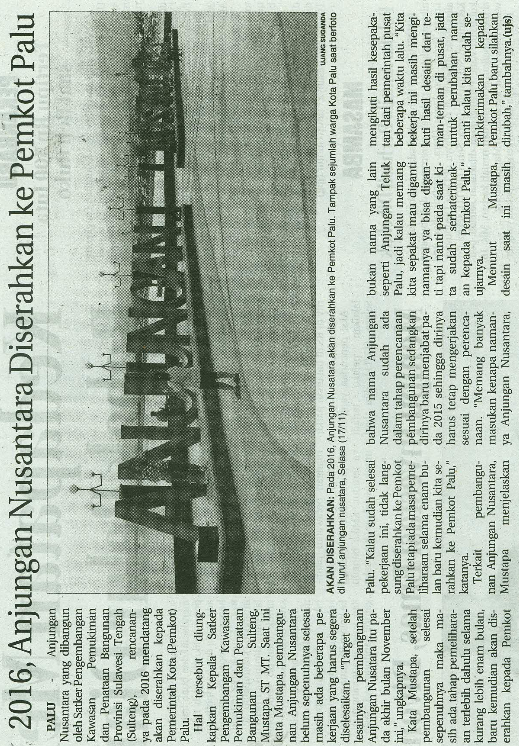 :2016, Anjungan Nusantara Diserhakan ke Pemkot PaluKasubaudSulteng IEntitas:PaluKasubaudSulteng I